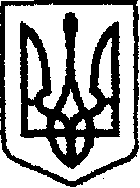 У К Р А Ї Н Ачернігівська обласна державна адміністраціяУПРАВЛІННЯ  КАПІТАЛЬНОГО БУДІВНИЦТВАН А К А ЗПро  створення приймальної комісіїУ зв’язку з виробничою необхідністю та для прийняття робіт з поточного середнього ремонту, наказую:Створити комісію для прийняття робіт з поточного середнього ремонту автомобільної дороги комунальної власності по вул.Феодосіївська в         смт Березна, Менського району,Чернігівської області.Залучити до складу комісії відповідно до листа Березнянської селищної  ради від 11.06.2019  № 02-20/332(за згодою):Залучити до складу комісії:Затвердити склад  комісії згідно з додатком. Контроль за виконанням наказу залишаю за собою.Складкомісії для прийняття робіт з поточного середнього ремонту автомобільної дороги комунальної власності вул.Феодосіївська в смт Березна, Менського району,  Чернігівської областіГолова комісії:Члени комісії:«18»06     2019м. Чернігів№209Роменчернко О.В.Голову Березнянської селищної радиШумного С.І.Депутата Березнянської селищної радиРозлача В.М.Головного інженера ПрАТ «ШРБУ №82»Примака М.М.Головного інженера проекту, ТОВ «ДОРПРОЕКТБУД»Начальник А.ТИШИНАДодаток наказ  начальника Управління капітального будівництва обласної державної адміністрації«18»06року№209Стариш В.Ф.Начальник відділу експлуатаційного утримання автомобільних дорігРоменчернко О.В.Голова Березнянської селищної радиГолова Березнянської селищної радиШумний С.І.Депутат Березнянської селищної радиДепутат Березнянської селищної радиПримак М.М.Головний інженер проекту, ТОВ «ДОРПРОЕКТБУД»Головний інженер проекту, ТОВ «ДОРПРОЕКТБУД»Розлач В.М.Розлач В.М.Головний  інженер ПрАТ «ШРБУ №82»Шаропатий Р.В.Провідний інженер відділу технічного контролю автомобільних доріг УКБ Чернігівської ОДАПровідний інженер відділу технічного контролю автомобільних доріг УКБ Чернігівської ОДАЗавідувач сектора розвитку мережі автомобільних доріг І.СЕРГІЄНКО